2018第十一屆台北雙年展宣佈由吳瑪悧與范切斯科•馬納克達共同擔任策展人Taipei Biennial Announces Mali Wu and Francesco Manacorda as 2018 Co-Curators媒體圖說Image Description2018台北雙年展策展人吳瑪悧(左)、范切斯科．馬納克達(右)合影2018 Taipei Biennial Co-Curators, Mali Wu (L) and Francesco Manacorda (R)©Taipei Fine Arts Museum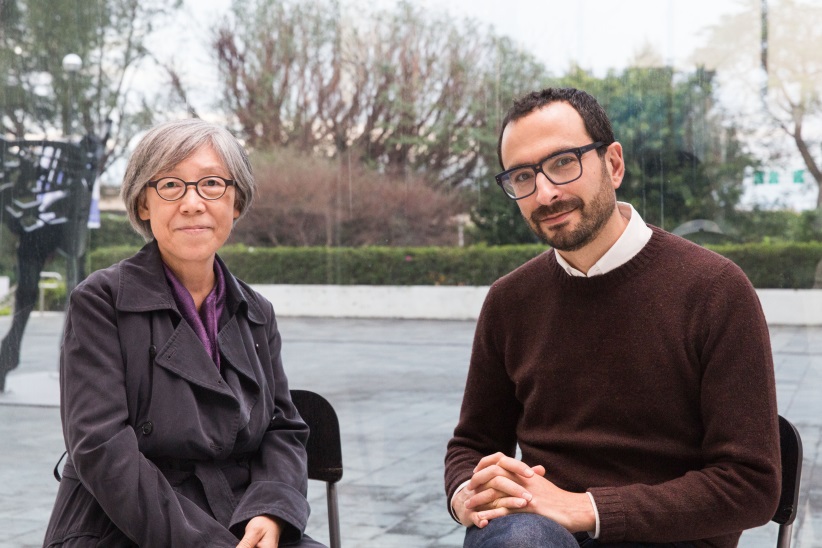 策展人吳瑪悧Mali Wu©Taipei Fine Arts Museum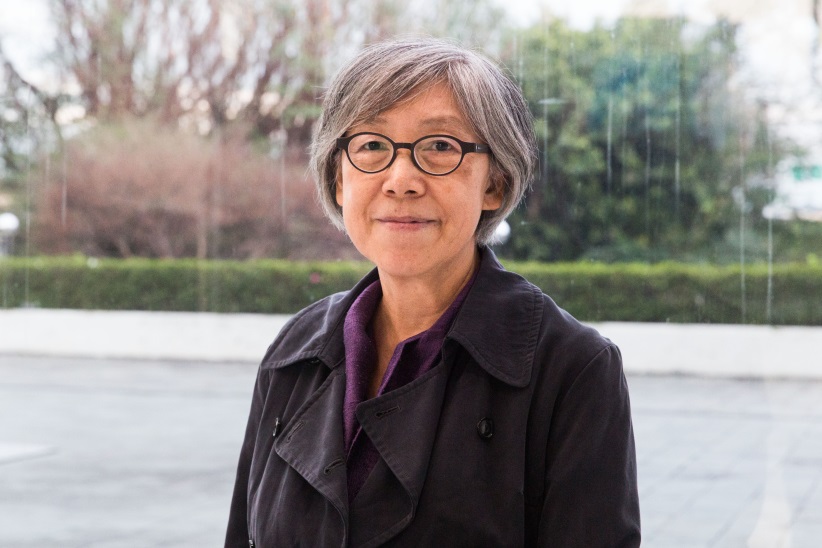 策展人范切斯科．馬納克達Francesco Manacorda©Taipei Fine Arts Museum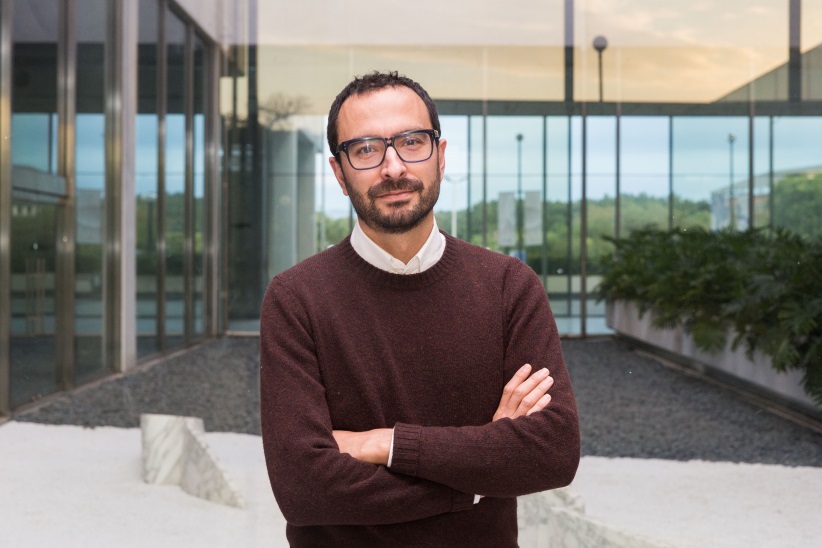 